Titulo (Es)Titulo (En)No exceder 15 palabras.Juan Felipe Felpa-RojasNombre y apellidos, según modelo de citación adoptado por el autor para la normalización de los nombres del investigador.Recomendaciones: Incluir el guion entre aquellos elementos que la base de datos no debería separar (nombres de pila compuestos, dos apellidos o apellidos compuestos). Con el fin de mantener siempre una misma identidadCriterios de firma: https://www.iralis.org/criterios-de-firmaUniversidad Católica de Colombia. Bogotá (Colombia)Facultad de Diseño, Programa de ArquitecturaCentro de investigaciones CIFARSe recomienda presentar la filiación en varios niveles: Primer nivel (obligatorio): Institución (Nombre completo o como se encuentra normalizado en cada institución), Ciudad (país). Segundo nivel (recomendable): Facultad, Unidad, Departamento o Centro,Tercer nivel (opcional): Grupo de Investigación o cualquier complemento adicionalRevisar que la escritura se la filiación institucional corresponda a la normalización existente: http://wayta.scielo.org/Juana Patricia Lana-VerdeUniversidad Católica de Colombia. Bogotá (Colombia)Facultad de Diseño, Programa de ArquitecturaCentro de investigaciones CIFARResumen Entre 180 y 230 palabrasEl esquema por seguir para la elaboración del resumen analítico debe incluir: a) Propósito de la Investigación-articulo o problema b) Objetivos y alcance c) Criterios y alcance de la revisión bibliográfica d) Síntesis de la metodología utilizada e) Fases comprendidas en el desarrollo del trabajo f) Resultados más importantes y conclusiones. Palabras clave5 a 8 palabras clave en orden alfabético, separadas por ; (punto y coma)Tomar algunas palabras definidas en los tesauros:http://vocabularies.unesco.org/browser/thesaurus/es/http://www.aatespanol.cl/taa/publico/buscar.htmhttp://vocabularyserver.com/vitruvio/http://digital.csic.es/handle/10261/35786Tomar otras palabras de artículos coincidentes con las temáticas abordadasSe recomienda, aunque no es obligatorio para los textos presentados en españolAbstract (opcional)Keywords5 a 8 palabras clave en orden alfabético, separadas por ; (punto y coma)ContenidoAntes de comenzarAgradecemos su interés por publicar los resultados de su trabajo con nosotros, para un proceso de publicación más fluido, recuerde que la Revista de Arquitectura (Bogotá) adoptó el modelo IMRyD para la presentación de artículos, por lo cual es obligatorio que los artículos cumplan con esta estructura. Se recomienda también consultar los formatos de evaluación para identificar lo que se espera en cada uno de los apartados.Revisión Inicial:https://www.dropbox.com/s/3h9v3t7m3xpanw2/RevArq%20FP09-ES%20Revision%20de%20Articulos.pdf?dl=0Revisión de pares:https://www.dropbox.com/s/dxn0e7is5aruhua/RevArq%20FP10-ES%20Evaluacion%20de%20Articulos.pdf?dl=0En la revisión se tendrá en cuenta lo descrito para el proceso de evaluación de pares: https://editorial.ucatolica.edu.co/ojsucatolica/revistas_ucatolica/index.php/RevArq/about/editorialPolicies#peerReviewProcess y temas claves como la claridad y la estructura definida en el modelo IMRyD; La cantidad, calidad y actualidad de las referencias, y la calidad del material gráfico y las ayudas visuales como tablas y/o figuras (fotografías, gráficos, ilustraciones etc),Se recomienda usar los ESTILOS de Word predefinidos en este documento por la Revista de Arquitectura (Bogotá)Por recomendación de la norma APA, no se deberían usar más de tres niveles de subtítulos. Titulo 1 para introducción, metodología, resultados, discusión y referencias) Títulos 2 y 3 para subdivisiones que permitan comprender la red argumental del documento.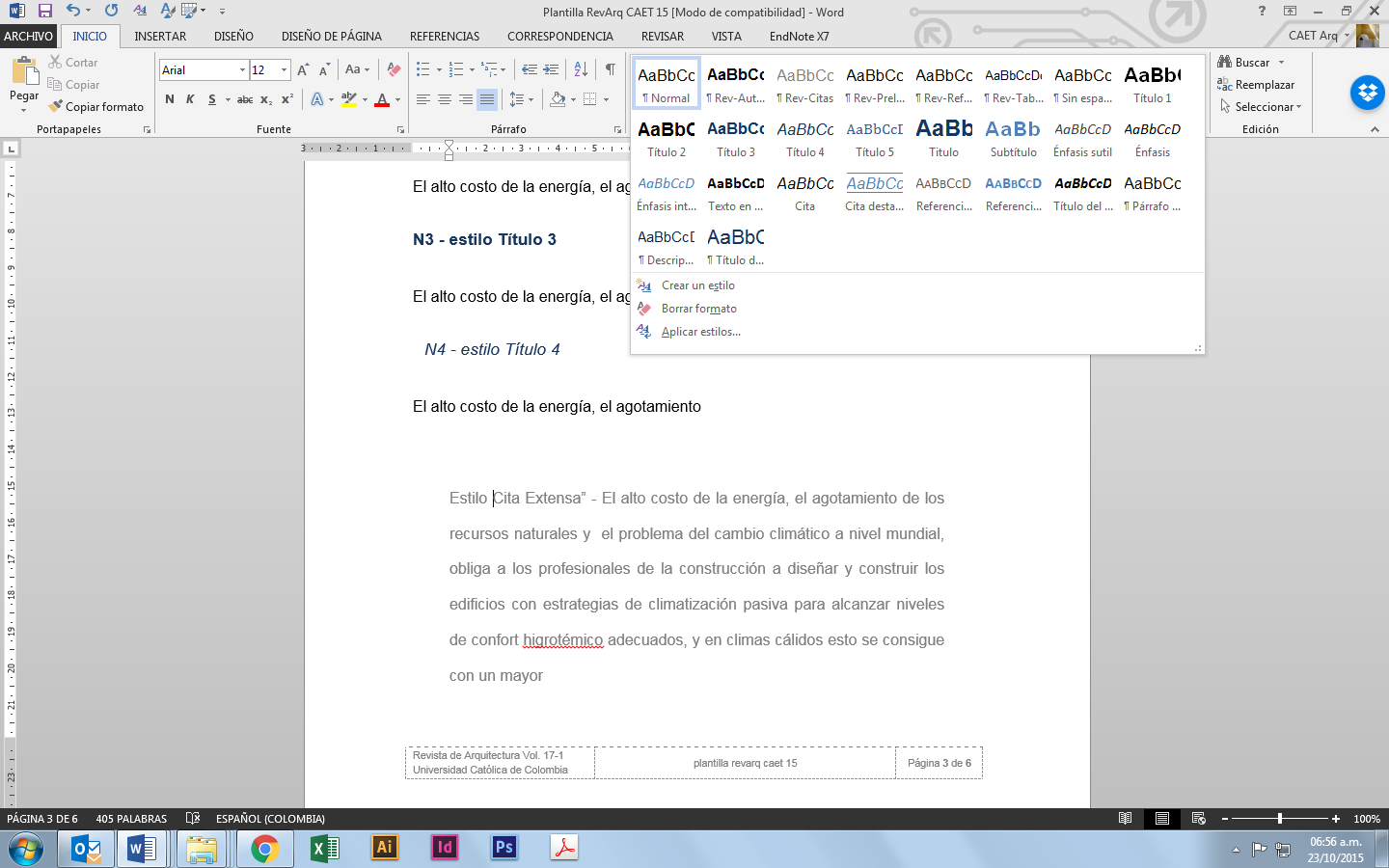 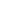 Introducción (N1- estilo Título 1) 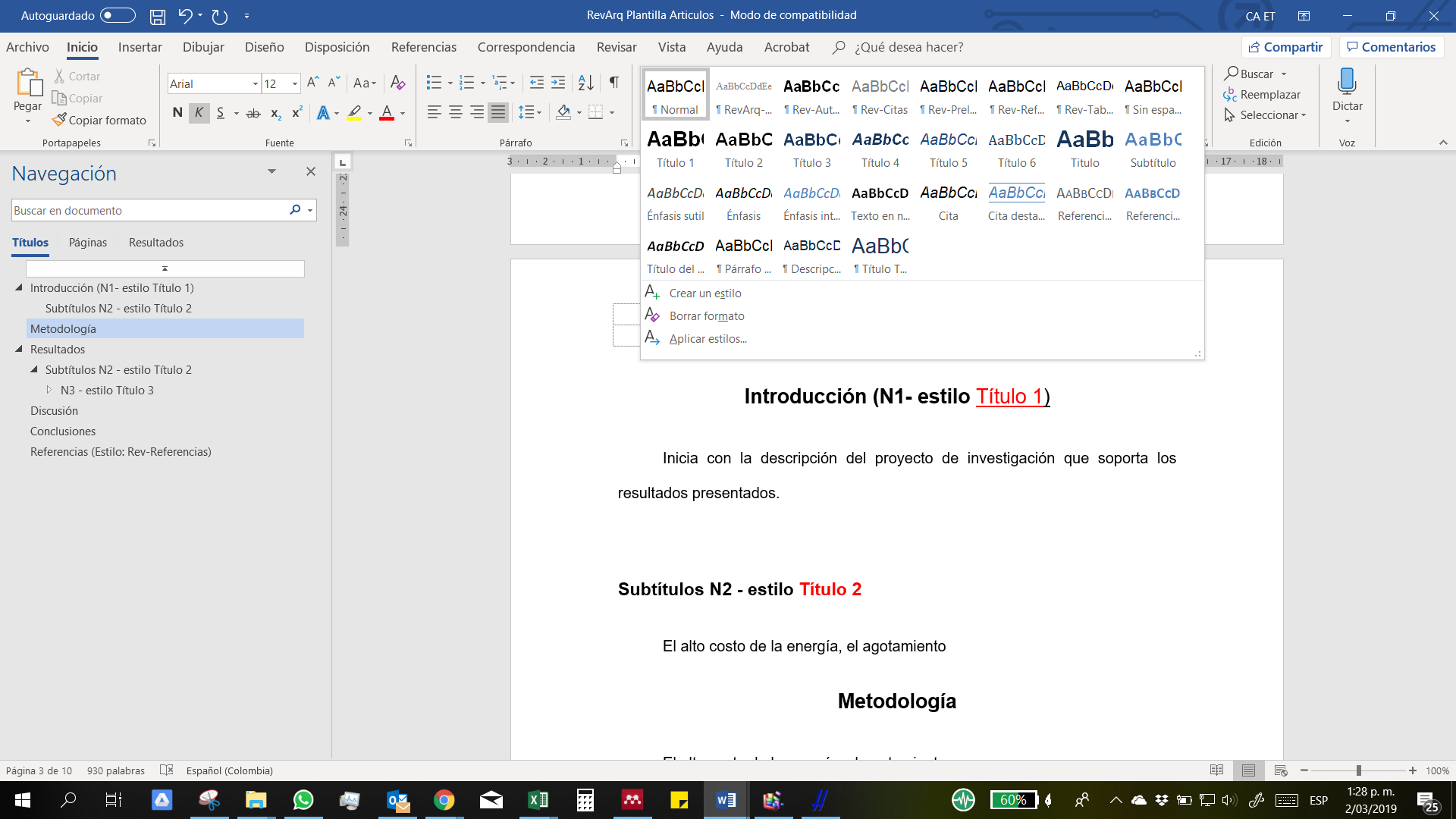 Desarrollo de la Introducción…Subtítulos N2 - estilo Título 2El alto costo de la energía, el agotamientoMetodologíaEl alto costo de la energía, el agotamientoResultadosNormal Arial 12 espacio sencilloEl alto costo de la energía, el agotamiento de los recursos naturales y el problema del cambio climático a nivel mundial, obliga a los profesionales de la construcción a diseñar y construir los edificios con estrategias de climatización pasiva para alcanzar niveles de confort higrotémico adecuados, y en climas cálidos esto se consigue con un mayorSubtítulos N2 - estilo Título 2El alto costo de la energía, el agotamientoN3 - estilo Título 3El alto costo de la energía, el agotamientoN4 - estilo Título 4 (por norma no se recomienda el uso de más de tres niveles de titulación)El alto costo de la energía, el agotamientoN5 - estilo Título 5 (por norma no se recomiendan más de tres niveles de titulación)Estilo Cita Extensa” - El alto costo de la energía, el agotamiento de los recursos naturales y el problema del cambio climático a nivel mundial, obliga a los profesionales de la construcción a diseñar y construir los edificios con estrategias de climatización pasiva para alcanzar niveles de confort higrotémico adecuados, y en climas cálidos esto se consigue con un mayor (Perez, 2008, p. 3)Utilizar el estilo Rev-Citas para citas extensas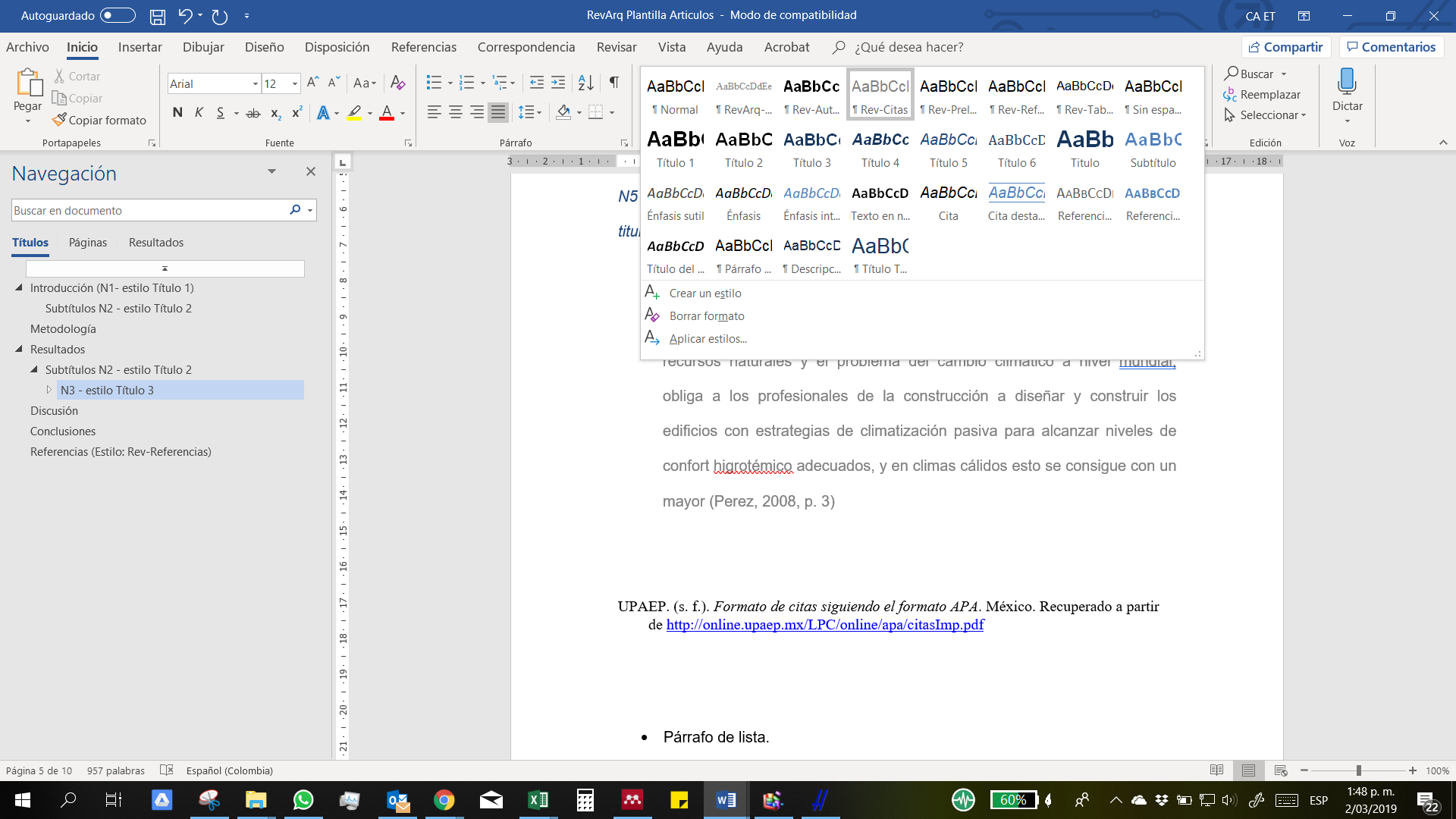 UPAEP. (s. f.). Formato de citas siguiendo el formato APA. México. Recuperado a partir de http://online.upaep.mx/LPC/online/apa/citasImp.pdfUtilizar en estilo: Párrafo de la lista Párrafo de lista.ABCDEListaABCDE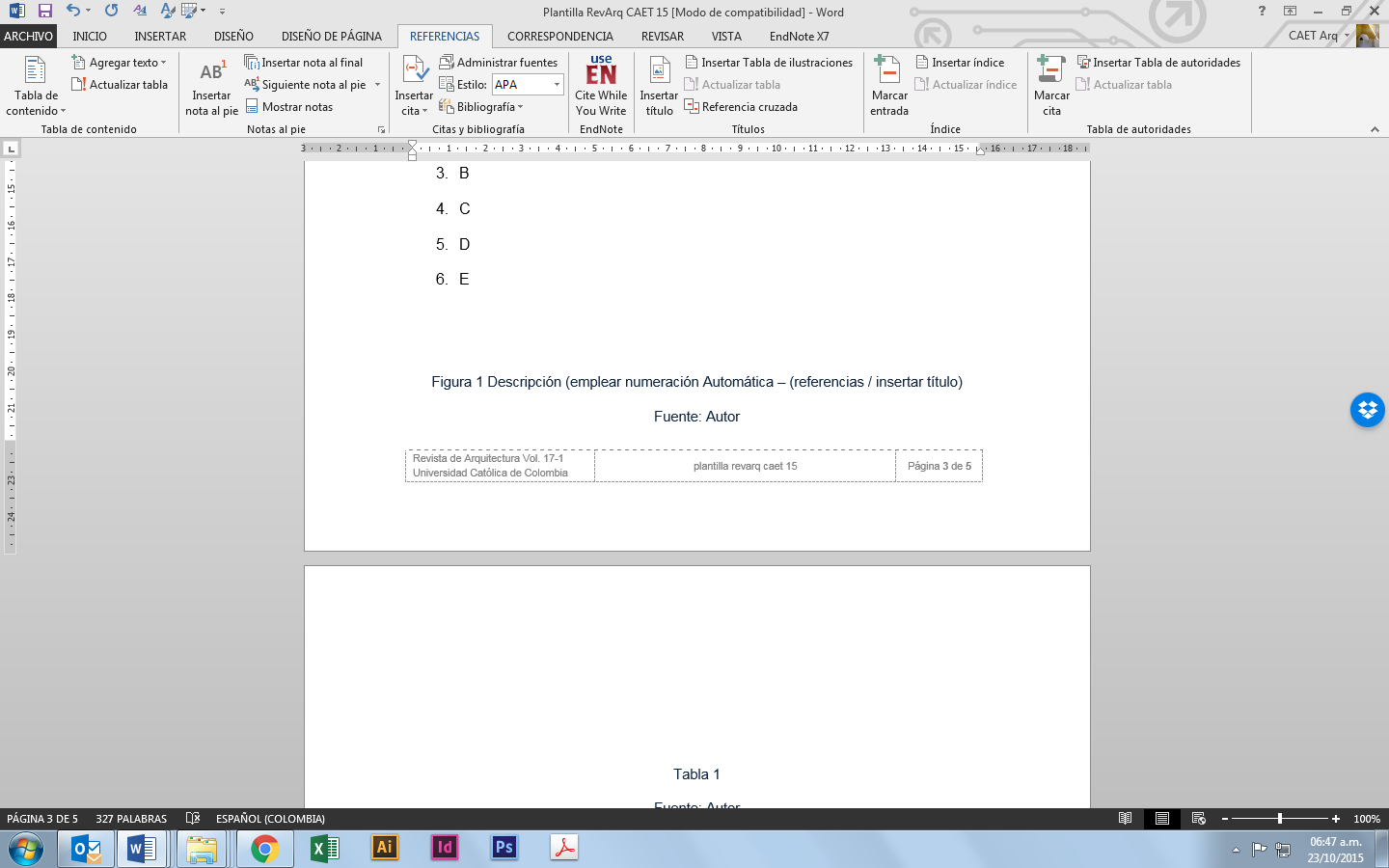 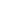 Figura 1 Descripción (emplear numeración Automática – (referencias / insertar título)Fuente: elaboración propia (año, p. xx). Elija un tipo de licenciamiento en caso sea diferente al de la Revista de Arquitectura (Bogotá).Si la figura no es de elaboración propia: Apellido, Nombre del autor (año p.XX) link de la imagen y licenciamiento.Más información de los tipos de licencia: http://co.creativecommons.org/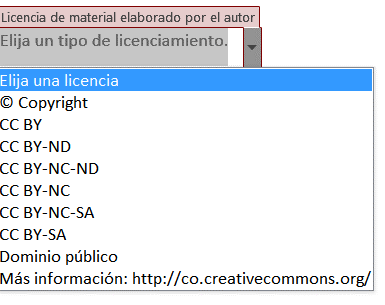 Tabla 1 Descripción Relación de municipios afectados por la metropolizaciónFuente: elaboración propia (año, p. xx) Si la tabla no es de elaboración propia: Apellido, Nombre del autor (año p.XX) link de la figura y licenciamiento. Utilizar para las tablas en estilos Rev-Tablas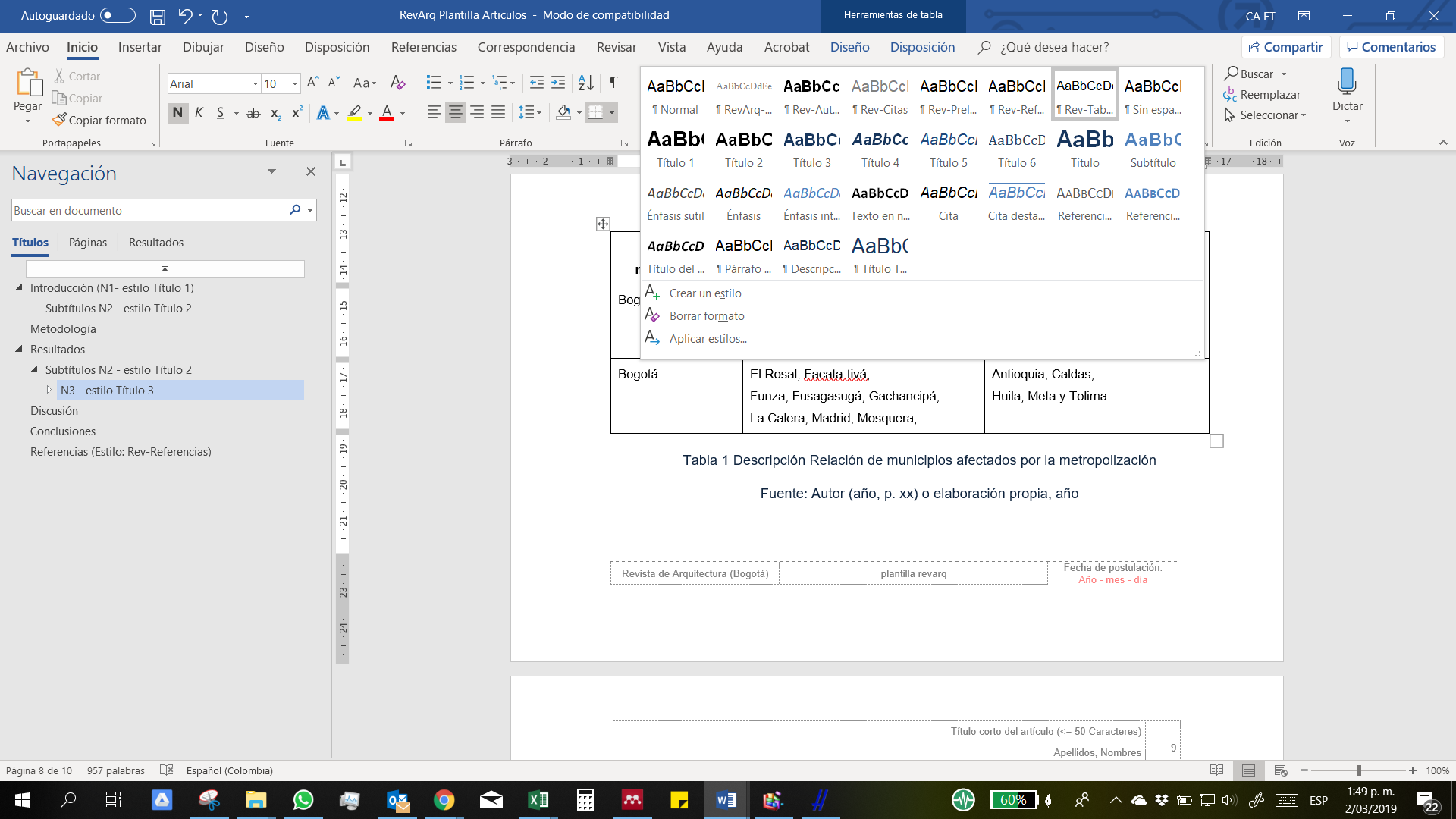 Discusión Ver más información: Discusión de resultados: Eslava-Schmalbalch, J. & Alzate, Juan Pablo (2011) Cómo elaborar la discusión de un artículo científico. Rev Col Or Tra. 25(1). 14-17Conclusiones El alto costo de la energía, el agotamientoContribuciones y agradecimientos (obligatorio para todos los manuscritos en coautoría)Este artículo deriva de una investigación llevada a cabo en [Nombre del instituto o universidad] por el [Nombre del grupo de investigación], en el marco de [la línea de investigación] asociada al proyecto. Este proyecto fue financiado por [Fuente o nombre de la organización que proporcionó los fondos].Los autores de este trabajo han realizado las siguientes contribuciones: [Nombre del Autor 1] (concepción del estudio y diseño experimental), [Nombre del Autor 2] (recolección y análisis de datos), [Nombre del Autor 3] (interpretación de los resultados). Los autores declaran que no tienen conflictos de interés relevantes en relación con la investigación presentada. Agradecemos a [personas o instituciones relevantes] por su apoyo y asistencia en este estudio."Reemplazar "[Nombre del instituto o universidad]", "[Nombre del grupo de investigación]", "[Nombre del Autor 1]", "[Nombre del Autor 2]", "[Nombre del Autor 3]", y "[Fuente o nombre de la organización que proporcionó los fondos]" con la información correspondiente a tu artículo y colaboradores.Cuando el artículo es en coautoría, en este apartado se debe indicar cuál fue la contribución de cada autor en la elaboración de la investigación, esto para evitar la autoría ficticia-fantasma o regalada-honorífica; autoría inapropiada; autoría por encargo y retribución y con el fin de poder determinar responsabilidades ante alguna falla o falta ética en el proceso investigativo y que puedan llevar a una retractación del documento.El crédito de autoría debe basarse únicamente en: Contribuciones sustanciales a la concepción y el diseño, o adquisición de datos, o análisis e interpretación de los datosRedactar el artículo o revisarlo críticamente para contenido intelectual importante; Aprobación final de la versión a publicar.No justifican la autoría por si sola:La búsqueda de financiaciónLa recogida de datos únicamenteLa supervisión general del grupo de investigaciónEl apoyo intelectual o material de cualquier tipo proporcionado al trabajo en la etapa de investigación o en la redacción del artículoEl uso de softwareLa búsqueda de informaciónEl diseño y dibujo de fotos, gráficos, dibujos, esquemas, mapas y otras representaciones gráficas, lo cuales llevaran sus créditos en la nota de la fuente.Si desea más información puede consultar: ICMJE (2019)  http://www.icmje.org/recommendations/Codina, L. (2019). Artículos científicos: autoría y orden de firma. Ética y pragmatismo de la publicación académica. Recuperado de Comunicación y Documentación website: https://www.lluiscodina.com/etica-publicacion-academica/Acosta Moreno, L. (2007). Cómo definir autoría y orden de autoría en artículos científicos usando criterios cuantitativos. Universitas Scientiarum, 12(1), 67-81. Recuperado de: https://revistas.javeriana.edu.co/index.php/scientarium/article/view/4862Referencias (Estilo: Rev-Referencias)Todas las referencias deben estar citadas en el texto y viceversa. Evite separar por categorías. Deben ir en orden alfabético Todas las referencias deben tener URL o DOI (activo)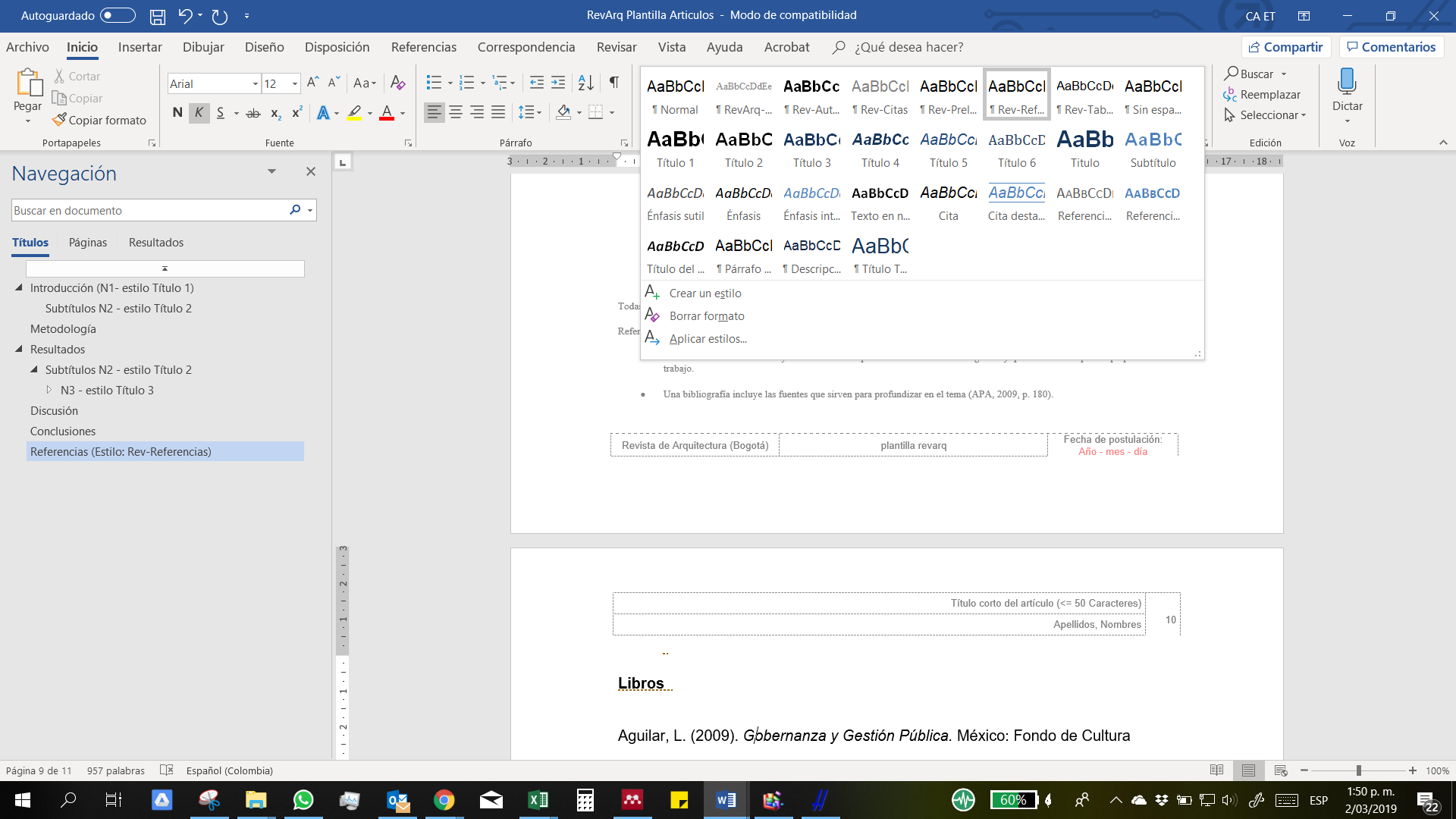 Todas bajo norma APA vigente y se recomienda el uso de gestores de referencias (Mendeley, Endnote o similar).Referencias vs. Bibliografía Una lista de referencias incluye sólo las fuentes que sustentan nuestra investigación y que se utilizaron para la preparación del trabajo.Una bibliografía incluye las fuentes que sirven para profundizar en el tema (APA, 2009, p. 180).Algunos ejemplos de la estructura que debe tener cada tipología de documento.LibrosAguilar, L. (2009). Gobernanza y Gestión Pública. México: Fondo de Cultura Económica.Alfonso, O. (2009). Bases para el análisis prospectivo de la región metropolitana de Bogotá. Bogotá: Secretaría Distrital de Planeación.Revistas (no olvide incluir el DOI y de no existir, incluir la URL)Eligio-Triana, C. (2016). Acceso abierto un compromiso de todos Retos para el presente. Revista de Arquitectura (Bogotá), 18(1), 3-5. doi: http://dx.doi.org/10.14718/RevArq.2016.18.1.1Documentos LegalesReferenciar bajo el modelo Bluebook, por favor consultar el siguiente documento:Pontifica Universidad Javeriana. (2015). Guía para la citación de acuerdo con criterios propios del Bluebook. Vniversitas, 131, 467–482. Recuperado de: http://cienciasjuridicas.javeriana.edu.co/documents/3722972/3881902/Bluebook.pdf/759298bc-20fa-47ac-929a-aa39d7de8213Eligio-Triana, C. (2019) Plantilla para la presentación de artículos a la Revista de Arquitectura (Bogotá) 4 ed. Bogotá: Universidad Católica de Colombia. © De uso exclusivo para la elaboración de artículos postulados Revista de Arquitectura (Bogotá). Para otros usos está prohibido copiar, distribuir, modificar o reproducir, sin autorización expresa del Editor de la Revista de Arquitectura (Bogotá).mayo 2023Ver 4NúcleometropolitanoMunicipiosmetropolizadosDepartamentoscircunvecinosBogotá Bojacá, Cajicá, Cota, Chía, Resto de Cundinamarca, Boyacá, BogotáEl Rosal, Facata-tivá, Funza, Fusagasugá, Gachancipá, La Calera, Madrid, Mosquera,Antioquia, Caldas, Huila, Meta y Tolima